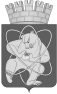 Городской округ«Закрытое административно – территориальное образование  Железногорск Красноярского края»АДМИНИСТРАЦИЯ ЗАТО г. ЖЕЛЕЗНОГОРСКПОСТАНОВЛЕНИЕ    12.09.2023                                                                                                                 		          № 1871г. ЖелезногорскО предоставлении субсидии на иные цели МБОУ «Гимназия № 91 имени М.В. Ломоносова», МБОУ «Средняя школа № 106 с углубленным изучением математики», МБУ ДО «СЮТ»В соответствии с Федеральным законом от 06.10.2003 № 131-ФЗ «Об общих принципах организации местного самоуправления в Российской Федерации», постановлением Администрации ЗАТО г. Железногорск от 04.02.2021 № 259 «Об утверждении Порядка определения объема и условия предоставления муниципальным бюджетным и автономным образовательным учреждениям субсидий на иные цели из бюджета ЗАТО Железногорск», руководствуясь Уставом ЗАТО Железногорск, принимая во внимание письмо МКУ «Управление образования» от 05.09.2023                    № 01-45/524,ПОСТАНОВЛЯЮ:1. Предоставить субсидию на обеспечение безопасных условий функционирования образовательных организаций в соответствии с действующим законодательством МБОУ «Гимназия № 91 имени М.В. Ломоносова», МБОУ «Средняя школа № 106 с углубленным изучением математики» и МБУ ДО «СЮТ» согласно приложению к настоящему постановлению.2.  Отделу общественных связей Администрации ЗАТО г. Железногорск (И.С. Архипова) разместить настоящее постановление на официальном сайте Администрации ЗАТО г. Железногорск в информационно-телекоммуникационной сети «Интернет».3. Контроль над исполнением настоящего постановления возложить на исполняющего обязанности заместителя Главы ЗАТО г.Железногорск по социальным вопросам Ю.А. Грудинину.4. Настоящее постановление вступает в силу с момента его подписания.Глава ЗАТО г. Железногорск      			  	               Д.М. ЧернятинПриложениек постановлению Администрации ЗАТО г.Железногорскот  12.09.2023 № 1871 Размеры субсидий на обеспечение безопасных условий функционирования образовательных организаций в соответствии с действующим законодательствомследующим муниципальным образовательным учреждениям:№ п/пНаименование учрежденияСумма субсидии, руб.1МБОУ «Гимназия № 91 имени М.В. Ломоносова»470 000,002МБОУ «Средняя школа          № 106 с углубленным изучением математики»523 744,253МБУ ДО «СЮТ»599 291,69